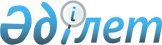 Об определении мест для размещения агитационных печатных материалов для всех кандидатов на проведение предвыборной агитации
					
			Утративший силу
			
			
		
					Постановление акимата Аулиекольского района Костанайской области от 25 ноября 2011 года № 408. Зарегистрировано Управлением юстиции Аулиекольского района Костанайской области 5 декабря 2011 года № 9-7-147. Утратило силу постановлением акимата Аулиекольского района Костанайской области от 1 апреля 2020 года № 41
      Сноска. Утратило силу постановлением акимата Аулиекольского района Костанайской области от 01.04.2020 № 41 (вводится в действие по истечении десяти календарных дней после дня его первого официального опубликования).
      В соответствии с пунктом 6 статьи 28 Конституционного закона Республики Казахстан от 28 сентября 1995 года "О выборах в Республике Казахстан", статьей 31 Закона Республики Казахстан от 23 января 2001 года "О местном государственном управлении и самоуправлении в Республике Казахстан" акимат Аулиекольского района ПОСТАНОВЛЯЕТ:
      1. Совместно с Аулиекольской районной избирательной комиссией определить места для размещения агитационных печатных материалов для всех кандидатов на проведение предвыборной агитации, согласно приложению.
      2. Настоящее постановление вводится в действие после дня его первого официального опубликования. Места для размещения агитационных печатных материалов для всех кандидатов на проведение предвыборной агитации
      Сноска. В приложении на государственном языке слова "селосы", "селолық" заменены словами "ауылы", "ауылдық" постановлением акимата Аулиекольского района Костанайской области от 30.04.2014 № 151 (постановление вводится в действие по истечении десяти календарных дней после дня его первого официального опубликования).
					© 2012. РГП на ПХВ «Институт законодательства и правовой информации Республики Казахстан» Министерства юстиции Республики Казахстан
				
Аким района
Г. Нурмухамбетов
СОГЛАСОВАНО:
Председатель Аулиекольской
районной избирательной комиссии
___________ Шульгин С. В.Приложение
к постановлению акимата
25 ноября 2011 года № 408
Наименование
населенного
пункта
Места размещения
агитационных печатных материалов
1. село
Аулиеколь
стенд по улице Ленина напротив рынка
"Толенгит"
стенд у здания государственного
коммунального предприятия на праве
хозяйственного ведения
"Аулиекольская центральная районная
больница" Управления здравоохранения
акимата Костанайской области
2. село
Аманкарагай
стенд в районе магазина "Березка"
стенд у здания Аманкарагайской
врачебной амбулатории
3. поселок
Кушмурун
стенд по улице Кавкетаева возле
автобусной остановки
стенд по улице Ленина напротив дома
культуры
село Кирова
стенд у здания государственного
учреждения "Бирликская средняя школа
отдела образования Аулиекольского
района"
4. Казанбасский
сельский округ
село Октябрьское
стенд у здания государственного
учреждения "Казанбасская средняя
школа № 1 отдела образования
Аулиекольского района"
село Дангербай
стенд у здания государственного
учреждения "Дангербайская основная
школа отдела образования
Аулиекольского района"
село Каракалпак
стенд у здания государственного
учреждения "Каракалпакская основная
школа образования Аулиекольского
района"
станция
Казанбасы
стенд у здания государственного
учреждения "Казанбасская средняя
школа № 2 отдела образования
Аулиекольского района"
село Баганалы
стенд у здания сельского клуба
5. Москалевский
сельский округ
село Москалевка
стенд у здания государственного
учреждения "Москалевская средняя
школа отдела образования
Аулиекольского района"
село Жалтырколь
стенд у здания государственного
учреждения "Жалтыркольская основная
школа отдела образования
Аулиекольского района"
6. село имени
К. Тургумбаева
село имени
К. Тургумбаева
стенд у здания государственного
учреждения "Целинная средняя школа
отдела образования Аулиекольского
района"
7. Диевский
сельский округ
село Диевка
стенд у здания сельского клуба
село Косколь
стенд у здания государственного
учреждения "Коскульская начальная
школа отдела образования
Аулиекольского района"
село Ушкарасу
стенд у здания государственного
учреждения "Ушкарасусская основная
школа отдела образования
Аулиекольского района"
8. Новоселовский
сельский округ
село Новоселовка
стенд у здания государственного
учреждения "Новоселовская средняя
школа отдела образования
Аулиекольского района"
село Аккудук
стенд у здания государственного
учреждения "Аккудукская основная
школа отдела образования
Аулиекольского района"
село Кургуз
стенд у здания государственного
учреждения "Кургузская начальная
школа отдела образования
Аулиекольского района"
село Сосновка
стенд у здания государственного
учреждения "Сосновская основная
школа отдела образования
Аулиекольского района"
9. Новонежинский
сельский округ
село Новонежинка
стенд у здания государственного
учреждения "Новонежинская средняя
школа им. Б. Кенжетаева отдела
образования Аулиекольского района"
село Калинина
стенд у здания государственного
учреждения "Калининская средняя
школа отдела образования
Аулиекольского района"
село
Лаврентьевка
стенд у здания государственного
учреждения "Лаврентьевская основная
школа отдела образования
Аулиекольского района"
10. село
Первомайское
село
Первомайское
стенд у здания государственного
учреждения "Чернышевская средняя
школа отдела образования
Аулиекольского района"
11. Сулукольский
сельский округ
село Юльевка
стенд у здания государственного
учреждения "Сулукольская средняя
школа имени Ш. Шаяхметова отдела
образования Аулиекольского района"
село Федосеевка
стенд у здания государственного
учреждения "Федосеевская средняя
школа отдела образования
Аулиекольского района"
село Чили
стенд у здания государственного
учреждения "Чилинская основная школа
отдела образования Аулиекольского
района"
12. Тимофеевский
сельский округ
село Тимофеевка
стенд у здания государственного
учреждения "Тимофеевская средняя
школа отдела образования
Аулиекольского района"
13. село Косагал
село Косагал
стенд у здания государственного
учреждения "Терсекская основная
школа отдела образования
Аулиекольского района"
14. Черниговский
сельский округ
село Черниговка
стенд у здания государственного
учреждения "Черниговская средняя
школа отдела образования
Аулиекольского района"
село Харьковка
стенд у здания государственного
учреждения "Харьковская основная
школа отдела образования
Аулиекольского района"
село Дузбай
стенд у здания сельской библиотеки
15. Шагалинский
сельский округ
село Коктал
стенд у здания сельского клуба